English III									Mrs. P. B. GaitherStudent Teacher								Class Syllabus									Room# 2105PGaither@WCPSS.net								Ph# 919-856-7710January 21, 2015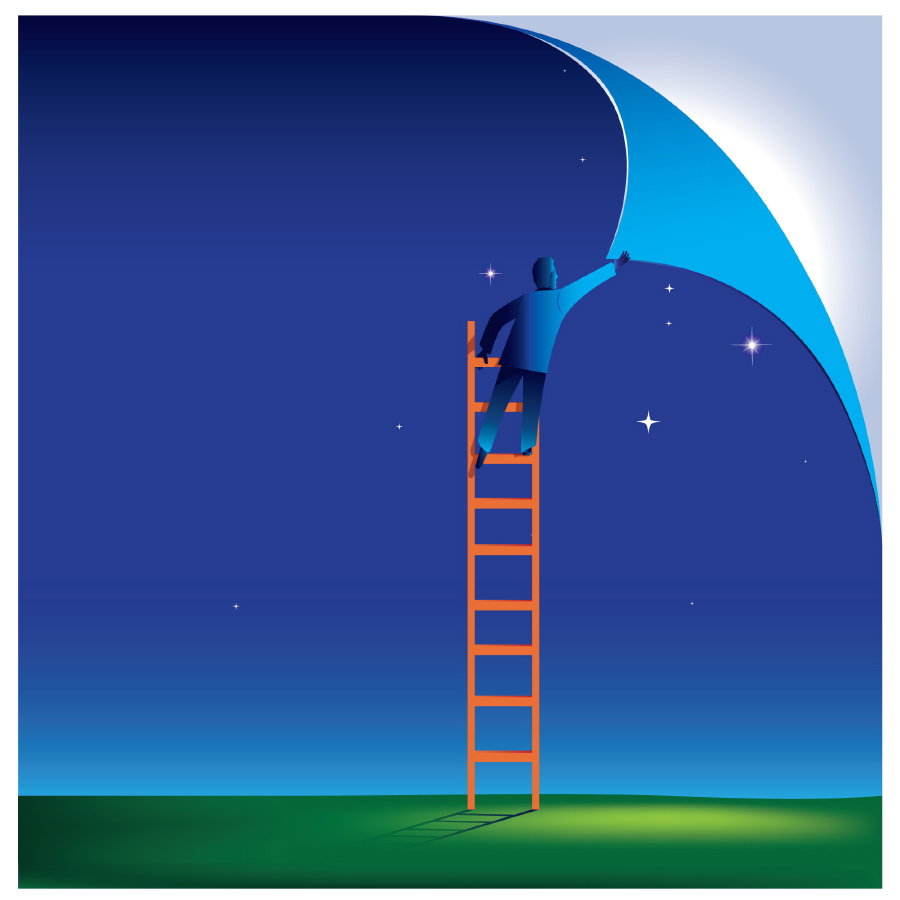 Text  to be utilized:	The Great Gatsby  by Fitzgerald	I Know Why the Caged Bird Sings - Angelou “The Negro Speaks of Rivers” by HughesFrom Self Reliance by Emerson							Various Short Stories- selected by Teacher							Literature and grammar text booksFilms to be viewed:					A Rose for Emily											An Occurrence at Owl Creek Bridge							Bullied- Southern Poverty							Writing Persuasive Essays							Writer’s Solution – Prentice Hall							The Great Gatsby with DiCaiprioStudent supplies required:				Must have your own black/blue ink pen							Pencils [two]							Lined - Notebook Paper							Two-inch /Three Ringed Notebook Binder							11- Dividers [sold by packages]							Supplies due by January 30, 2015First Nine Weeks Grade = 40%Second Nine Weeks Grade = 40 %Final Exam - MSL Grade = 20 %				Total / possible grade = 100 %__________________________________________________________________________________A = 93 -100		B = 85 – 92		C= 77 – 84  		D = 70 -76F = less than 70         All late assignments will be deducted 5 points for each day late up to five class days. If longer than five days, then student will receive a score of 60%, there is no make-up after this point!